PressemitteilungLaetus launcht neue SmartSpect KameraLaetus, August 2018. Hohe Bandgeschwindigkeiten im Produktions- und Verpackungsprozess stellen die optische Qualitätskontrolle vor große Herausforderungen. Die neue SmartSpect Kamera von Laetus erzeugt und verarbeitet hochaufgelöste Bilder in einem einzigen kompakten Gehäuse selbst bei höchsten Bandgeschwindigkeiten. Die detaillierten Daten bilden eine verlässliche Basis für die erfolgreiche Qualitätskontrolle. Mit SmartSpect hat Laetus die nächste Generation vollintegrierter Smart-Kameras für die messbare optische Qualitätskontrolle auf den Markt gebracht. Das intelligente Kamerasystem vereint Kamera und Hochleistungsbildverarbeitung in einem einzigen Gehäuse. Die verwendeten CMOS Sensoren liefern hochauflösende Bilder selbst bei hohen Bandgeschwindigkeiten. Der integrierte Intel Dual-Core-Embedded-Prozessor verarbeitet die gewonnenen Bilddaten schnell und macht einen zusätzlichen PC oder Controller überflüssig. Zum Ausstattungspaket gehören umfassende Vision-Inspection-Anwendungen für die Kontrolle 
von Barcodes und die OCV- und OCR-Lesung. Mit der Produkteinführung stehen 2 verschiedene Auflösungen, jeweils monochrom, sowie verschiedene Beleuchtungsvarianten zur Wahl. 
Alle Varianten verfügen standardisiert über ein C-Mount-Objektiv und einen Anschluss für eine Liquid-Lens. Bedient werden die Systeme entweder über ein angeschlossenes ARGUS wt System oder unabhängig davon über den Touchscreen-Browser NAVIGATOR.Das neue, kostengünstige Kamerasystem ist einfach zu installieren und eignet sich damit für Kontrollaufgaben in der Verpackungslinie, die mit nur einer Kamera abgedeckt werden können. Vorhandene ältere Versionen der Software-Anwendungen INSPECT wt sind kompatibel und können daher weiter benutzt werden. Die vorkonfigurierten Ausstattungsvarianten haben eine kurze Lieferzeit und sind aufgrund ihrer kompakten Bauweise auch bei beengten Platzverhältnissen und schwieriger Industrieumgebung einfach zu installieren. Das neue SmartSpect Kamerasystem liefert dank integrierter Hochleistungsbildverarbeitung auch bei höchsten Produktionsgeschwindigkeiten gestochen scharfe Bilder. Die ideale Grundlage für eine messbare optische Qualitätskontrolle. Weitere Informationen zur neuen SmartSpect Kamera finden Sie unter: https://www.laetus.com/de/landingpages/smartspect/Zeichen 2.336 inkl. Leerzeichen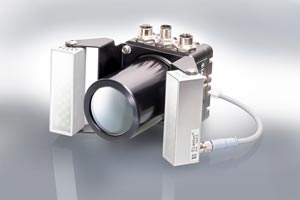 SmartSpect Kamera mit integriertem BeleuchtungssystemÜber LaetusLaetus, im Jahr 1974 gegründet, ist Branchenführer im Bereich der Inline Qualitätskontrolle. Dies belegen Tausende von erfolgreichen Installationen der renommierten Lösungen ARGUS, POLYPHEM und INSPECT rund um Identifikation, Füllgutkontrolle und weiteren Qualitätskontrollen. Mit den Secure Track & Trace Solutions (S-TTS) ist Laetus zudem führend in der Entwicklung von verlässlichen Supply Chain Lösungen für die Pharmazeutische-, Medizintechnik-, Kosmetik- und FMCG Industrie, um die regulatorischen Vorgaben zur Fälschungssicherheit zu erfüllen. Gemeinsam mit seinen Kunden erarbeitet Laetus eine auf die individuellen Anforderungen an Serialisierung und Rückverfolgung angepasste Lösung. Laetus hat mehr als 18.000 Systeme weltweit verkauft, darunter mehr als 42.000 Kameras und Sensoren. Die über 200 Mitarbeiter von Laetus betreuen den weltweiten Kundenstamm vom Hauptsitz in Alsbach-Hähnlein und über Niederlassungen in Frankreich, Italien, Spanien, Großbritannien, den USA, China, Süd Amerika und Mexiko. Zusätzlich verfügt Laetus über ein ausgeprägtes Netzwerk wertvoller Partnerschaften, welches die Expertise des Unternehmens in weiteren 40 Ländern vertritt. Seit Dezember 2015 ist Laetus Teil der weltweit tätigen Danaher Gruppe und agiert als eigenständiges Unternehmen innerhalb der Produkt Identifikationsplattform.Für weitere Informationen besuchen Sie bitte: www.laetus.com